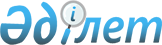 О бюджете сельского округа Сунаката на 2021-2023 годы
					
			С истёкшим сроком
			
			
		
					Решение Жанакорганского районного маслихата Кызылординской области от 30 декабря 2020 года № 608. Зарегистрировано Департаментом юстиции Кызылординской области 8 января 2021 года № 8124. Прекращено действие в связи с истечением срока
      В соответствии с пунктом 2 статьи 75 кодекса Республики Казахстан от 4 декабря 2008 года "Бюджетный кодекс Республики Казахстан", подпунктом 1) пункта 1 статьи 6 Закона Республики Казахстан от 23 января 2001 года "О местном государственном управлении и самоуправлении в Республике Казахстан", Жанакорганский районный маслихат РЕШИЛ:
      1. Внести в решение Жанакорганского районного маслихата от 30 декабря 2020 года №608 "О бюджете сельского округа Сунаката на 2021-2023 годы" (зарегистрировано в Реестре государственной регистрации нормативных правовых актов за номером 8124, опубликовано в эталонном контрольном банке нормативных правовых актов Республики Казахстан от 20 января 2021 года) следующие изменения:
      1. Утвердить бюджет сельского округа Сунаката на 2021-2023 годы согласно приложениям 1, 2 и 3, в том числе на 2021 год в следующем объеме:
      1) доходы – 69 004,5 тысяч тенге,в том числе:
      налоговыепоступления – 3 161,5 тысяч тенге;
      неналоговые поступления- 114,3;
      поступления от продажи основного капитала – 0 ;
      поступления трансфертов– 65 728,7 тысяч тенге;
      2) затраты– 70 330,5 тысяч тенге;
      3) чистое бюджетное кредитование – 0;
      бюджетные кредит – 0;
      погащение бюджетных кредитов– 0;
      4) сальдо по операциям с финансовыми активами –0;
      приобритение финансовых активов–0;
      поступления от продажи финансовых активов государства-0;
      5) дефицит (профицит) бюджета – -1326,0 тысяч тенге;
      6) финансирование дефицита (использование профицита) бюджета– 1326,0 тысяч тенге;
      7) используемые остатки бюджетных средств – 1326,0 тысяч тенге.
      Сноска. Пункт 1 - в редакции решения Жанакорганского районного маслихата Кызылординской области от 10.12.2021 № 142 (вводится в действие с 01.01.2021).


      2. Объем субвенций за 2021 год, передаваемый из районного бюджета в бюджет сельского округа 43 649 тысяч тенге.
      3. Настоящее решение вводится в действие с 1 января 2021 года и подлежит официальному опубликованию. Бюджет сельского округа Сунаката на 2021 год
      Сноска. Приложение 1 - в редакции решения Жанакорганского районного маслихата Кызылординской области от 10.12.2021 № 142 (вводится в действие с 01.01.2021). Бюджет сельского округа Сунаката на 2022 год Бюджет сельского округа Сунаката на 2023 год 
					© 2012. РГП на ПХВ «Институт законодательства и правовой информации Республики Казахстан» Министерства юстиции Республики Казахстан
				
      Председатель внеочередной LVІIІ сессии Жанакорганского районного маслихата 

Т. Мамуов

      Секретарь Жанакорганского районного маслихата 

Е. Ильясов
приложение 1 к решению
Жанакорганского районного маслихата
от 30 декабря 2020 года № 588
Категория
Категория
Категория
Категория
Категория
Категория
Сумма, тысяч тенге
Класс
Класс
Класс
Класс
Класс
Сумма, тысяч тенге
Подкласс
Подкласс
Подкласс
Сумма, тысяч тенге
I. ДОХОДЫ
69 004,5
1
Налоговые поступления
3161,5
01
01
Подоходный налог 
7,5
2
2
Индивидуальный подоходный налог с доходов, не облагаемых у источника выплаты
7,5
04
04
Налоги на собственность
3154
1
1
Hалоги на имущество
54
3
3
Земельный налог
300
4
4
Налог на транспортные средства
2800
2
Неналоговые поступления
114,3
06
06
Прочие неналоговые поступления
114,3
1
1
Прочие неналоговые поступления
114,3
4
Поступление трансфертов
65 728,7
02
02
Трансферты из вышестоящих органов государственного управления
65 728,7
3
3
Трансферты из бюджетов городов районного значения, сел, поселков, сельских округов
65 728,7
Функциональная группа
Функциональная группа
Функциональная группа
Функциональная группа
Функциональная группа
Функциональная группа
Сумма, тысяч тенге
Функциональная подгруппа
Функциональная подгруппа
Функциональная подгруппа
Функциональная подгруппа
Функциональная подгруппа
Сумма, тысяч тенге
Администратор бюджетных программ
Администратор бюджетных программ
Администратор бюджетных программ
Администратор бюджетных программ
Сумма, тысяч тенге
Программа
Программа
Сумма, тысяч тенге
Наименование
Сумма, тысяч тенге
II. ЗАТРАТЫ
70 330,5
1
Государственные услуги общего характера
24 618
1
Представительные, исполнительные и другие органы, выполняющие общие функции государственного управления
24 618
124
124
Аппарат акима города районного значения, села, поселка, сельского округа
24 618
001
Услуги по обеспечению деятельности акима города районного значения, села, поселка, сельского округа
24 618
6
Социальная помощь и социальное обеспечение
7 557
2
Социальная помощь
7 557
124
124
Аппарат акима города районного значения, села, поселка, сельского округа
7 557
003
Оказание социальной помощи нуждающимся гражданам на дому
7 557
7
Жилищно-коммунальное хозяйство
10 603
3
Благоустройство населенных пунктов
10 603
124
124
Аппарат акима города районного значения, села, поселка, сельского округа
10 603
008
Освещение улиц в населенных пунктах
4436
009
Обеспечение санитарии населенных пунктов
273
011
Благоустройство и озеленение населенных пунктов
5894
8
Культура, спорт, туризм и информационное пространство
12 273
1
Деятельность в области культуры
12 018
124
124
Аппарат акима города районного значения, села, поселка, сельского округа
12 018
006
Поддержка культурно-досуговой работы на местном уровне
12 018
2
Спорт
255
124
124
Аппарат акима города районного значения, села, поселка, сельского округа
255
028
Проведение физкультурно- оздравительных и спортивных мероприятии на местном уровне
255
12
Транспорт и коммуникации
9 171,8
1
Автомобильный транспорт
9 171,8
124
124
Аппарат акима города районного значения, села, поселка, сельского округа
9 171,8
045
Капитальный и средний ремонт автомобильных дорог улиц населенных пунктов
9 171,8
13
Прочие
5 141,9
9
Прочие
5 141,9
124
124
Аппарат акима города районного значения, села, поселка, сельского округа
5 141,9
040
Реализация мер по содействию экономическому развитию регионов в рамках Программы "Развитие регионов"
5 141,9
15
Трансферты
965,8
1
Трансферты
965,8
124
124
Аппарат акима города районного значения, села, поселка, сельского округа
965,8
048
Возврат неиспользованных (недоиспользованных) целевых трансфертов
9,8
051
Целевые текущие трансферты из нижестоящего бюджета на компенсацию потерь вышестоящего бюджета в связи с изменением законодательства
956
5. Дефицит (профицит) бюджета
-1 326
6. Финансирование дефицита (использование профицита) бюджета
1 326
8 
используемые остатки бюджетных средств
1 326
01 
остатки средств бюджета
1 326
 1
 1
Свободные остатки бюджетных средств
1 326Приложение 2 к решению
Жанакорганского районного маслихата
от 30 декабря 2020 года № 608
Категория
Категория
Категория
Категория
Категория
Сумма, тысяч тенге
Класс
Класс
Класс
Класс
Сумма, тысяч тенге
Подкласс
Подкласс
Подкласс
Сумма, тысяч тенге
Наименование
Наименование
Сумма, тысяч тенге
I. Доходы
I. Доходы
47 640
1
Налоговые поступления
Налоговые поступления
3 211
04
Налоги на собственность
Налоги на собственность
3 211
1
Hалоги на имущество
Hалоги на имущество
55
3
Земельный налог
Земельный налог
300
4
Налог на транспортные средства
Налог на транспортные средства
2 856
4
Поступление трансфертов
Поступление трансфертов
44 429
02
Трансферты из вышестоящих органов государственного управления
Трансферты из вышестоящих органов государственного управления
44 429
3
Трансферты из бюджетов городов районного значения, сел, поселков, сельских округов
Трансферты из бюджетов городов районного значения, сел, поселков, сельских округов
44 429
Функциональная группа
Функциональная группа
Функциональная группа
Функциональная группа
Функциональная группа
Сумма, тысяч тенге
Функциональная подгруппа
Функциональная подгруппа
Функциональная подгруппа
Функциональная подгруппа
Сумма, тысяч тенге
Администратор бюджетных программ
Администратор бюджетных программ
Администратор бюджетных программ
Сумма, тысяч тенге
Программа
Программа
Сумма, тысяч тенге
Наименование
Сумма, тысяч тенге
II. Затраты
47 640
1
Государственные услуги общего характера
21 925
1
Представительные, исполнительные и другие органы, выполняющие общие функции государственного управления
21 925
124
Аппарат акима города районного значения, села, поселка, сельского округа
21 925
001
Услуги по обеспечению деятельности акима города районного значения, села, поселка, сельского округа
21 925
6
Социальная помощь и социальное обеспечение
4 216
2
Социальная помощь
4 216
124
Аппарат акима города районного значения, села, поселка, сельского округа
4 216
003
Оказание социальной помощи нуждающимся гражданам на дому
4 216
7
Жилищно-коммунальное хозяйство
7 351
3
Благоустройство населенных пунктов
7 351
124
Аппарат акима города районного значения, села, поселка, сельского округа
7 351
008
Освещение улиц в населенных пунктах
1 073
009
Обеспечение санитарии населенных пунктов
278
011
Благоустройство и озеленение населенных пунктов
6 000
8
Культура, спорт, туризм и информационное пространство
11 464
1
Деятельность в области культуры
11 204
124
Аппарат акима города районного значения, села, поселка, сельского округа
11 204
006
Поддержка культурно-досуговой работы на местном уровне
11 204
2
Спорт
260
124
Аппарат акима города районного значения, села, поселка, сельского округа
260
028
Проведение физкультурно- оздравительных и спортивных мероприятии на местном уровне
260
13
Прочие
2 684
9
Прочие
2 684
124
Аппарат акима города районного значения, села, поселка, сельского округа
2 684
040
Реализация мероприятий для решения вопросов обустройства населенных пунктов в реализацию мер по содействию экономическому развитию регионов в рамках Государственной программы развития регионов до 2025 года
2 684
3.Чистое бюджетное кредитование
0
4. Сальдо по операциям с финансовыми активами
0
5. Дефицит (профицит) бюджета
0
6. Финансирование дефицита (использование профицита) бюджета
0Приложение 3 к решению
Жанакорганского районного маслихата
от 30 декабря 2020 года № 608
Категория
Категория
Категория
Категория
Категория
Сумма, тысяч тенге
Класс
Класс
Класс
Класс
Сумма, тысяч тенге
Подкласс
Подкласс
Подкласс
Сумма, тысяч тенге
Наименование
Наименование
Сумма, тысяч тенге
I. Доходы
I. Доходы
48 491
1
Налоговые поступления
Налоговые поступления
3 269
04
Налоги на собственность
Налоги на собственность
3 269
1
Hалоги на имущество
Hалоги на имущество
56
3
Земельный налог
Земельный налог
306
4
Налог на транспортные средства
Налог на транспортные средства
2 907
4
Поступление трансфертов
Поступление трансфертов
45 222
02
Трансферты из вышестоящих органов государственного управления
Трансферты из вышестоящих органов государственного управления
45 222
3
Трансферты из бюджетов городов районного значения, сел, поселков, сельских округов
Трансферты из бюджетов городов районного значения, сел, поселков, сельских округов
45 222
Функциональная группа
Функциональная группа
Функциональная группа
Функциональная группа
Функциональная группа
Сумма, тысяч тенге
Функциональная подгруппа
Функциональная подгруппа
Функциональная подгруппа
Функциональная подгруппа
Сумма, тысяч тенге
Администратор бюджетных программ
Администратор бюджетных программ
Администратор бюджетных программ
Сумма, тысяч тенге
Программа
Программа
Сумма, тысяч тенге
Наименование
Сумма, тысяч тенге
II. Затраты
48 491
1
Государственные услуги общего характера
22 313
1
Представительные, исполнительные и другие органы, выполняющие общие функции государственного управления
22 313
124
Аппарат акима города районного значения, села, поселка, сельского округа
22 313
001
Услуги по обеспечению деятельности акима города районного значения, села, поселка, сельского округа
22 313
6
Социальная помощь и социальное обеспечение
4 292
2
Социальная помощь
4 292
124
Аппарат акима города районного значения, села, поселка, сельского округа
4 292
003
Оказание социальной помощи нуждающимся гражданам на дому
4 292
7
Жилищно-коммунальное хозяйство
7 483
3
Благоустройство населенных пунктов
7 483
124
Аппарат акима города районного значения, села, поселка, сельского округа
7 483
008
Освещение улиц в населенных пунктах
1 092
009
Обеспечение санитарии населенных пунктов
283
011
Благоустройство и озеленение населенных пунктов
6 108
8
Культура, спорт, туризм и информационное пространство
11 671
1
Деятельность в области культуры
11 406
124
Аппарат акима города районного значения, села, поселка, сельского округа
11 406
006
Поддержка культурно-досуговой работы на местном уровне
11 406
2
Спорт
265
124
Аппарат акима города районного значения, села, поселка, сельского округа
265
028
Проведение физкультурно- оздравительных и спортивных мероприятии на местном уровне
265
13
Прочие
2 732
9
Прочие
2 732
124
Аппарат акима города районного значения, села, поселка, сельского округа
2 732
040
Реализация мероприятий для решения вопросов обустройства населенных пунктов в реализацию мер по содействию экономическому развитию регионов в рамках Государственной программы развития регионов до 2025 года
2 732
3.Чистое бюджетное кредитование
0
4. Сальдо по операциям с финансовыми активами
0
5. Дефицит (профицит) бюджета
0
6. Финансирование дефицита (использование профицита) бюджета
0